Wärmestube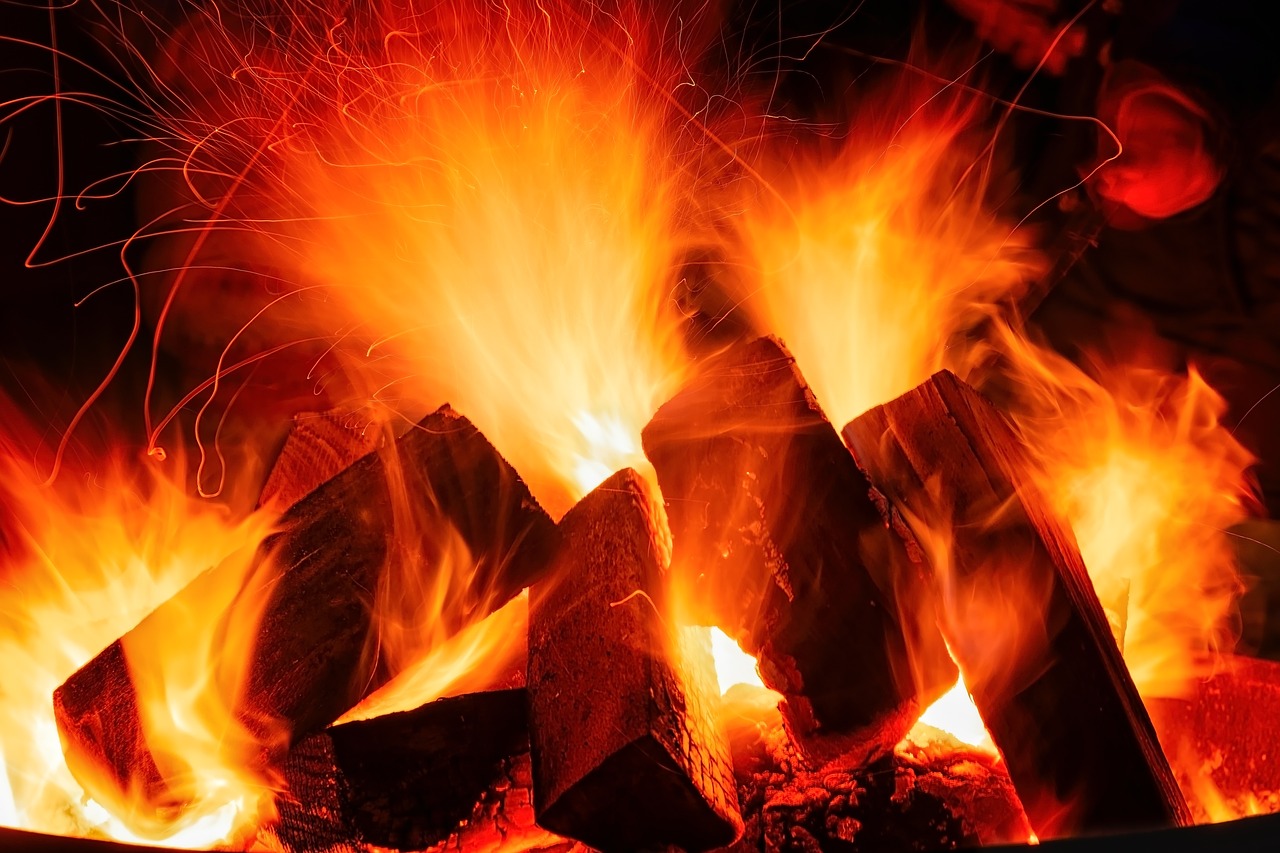 Sonntags, 14 – 16 Uhr im Diakonat, Schulplatz 4Aufwärmen … Tee trinken … Zeit für Gespräche